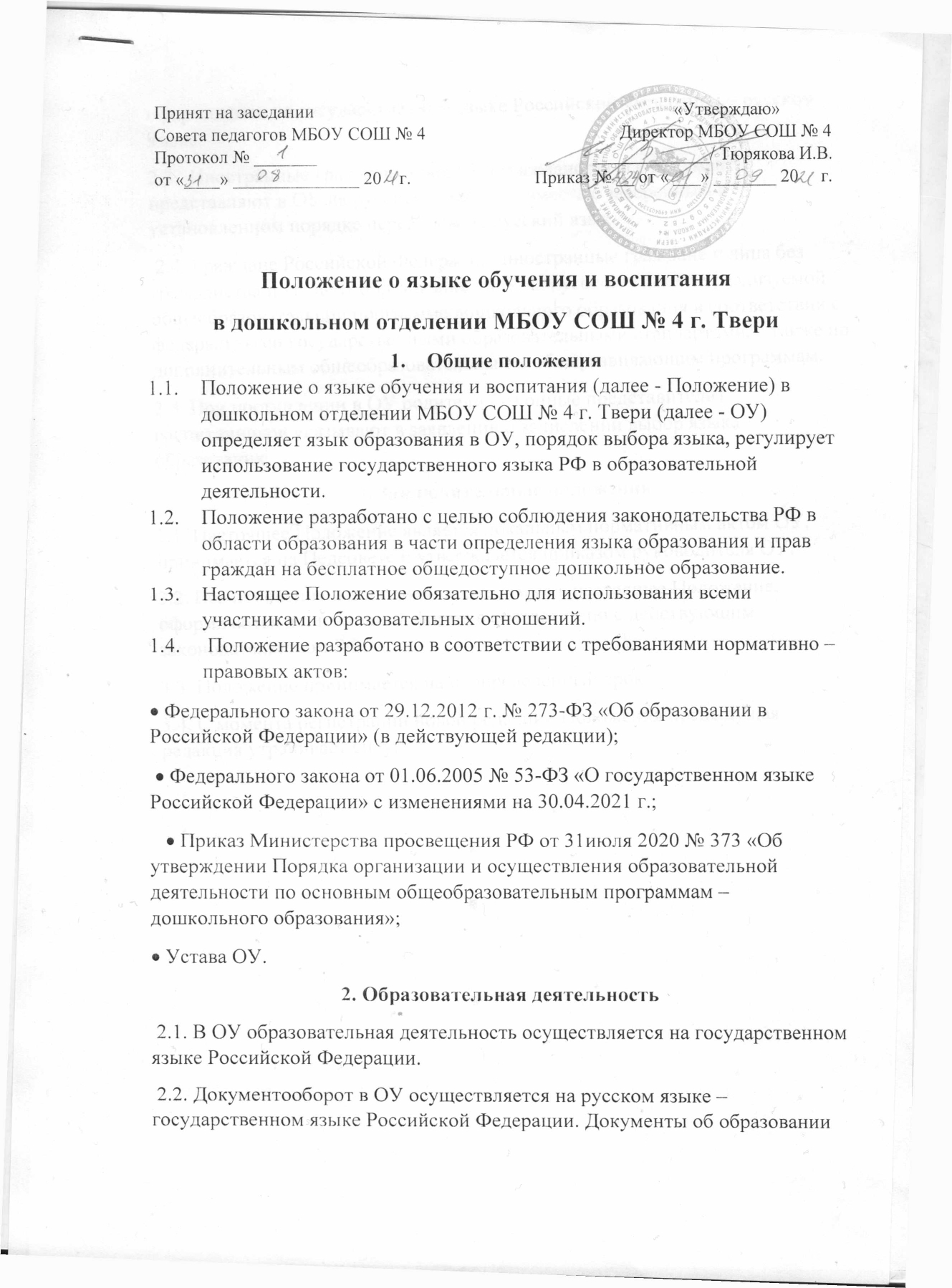 оформляются на государственном языке Российской Федерации – русском языке. 2.3.  Иностранные граждане и лица без гражданства все документы представляют в ОУ на русском языке или вместе с заверенным в установленном порядке переводом на русский язык. 2.4. Граждане Российской Федерации, иностранные граждане и лица без гражданства получают образование в ОУ на русском языке по реализуемой общеобразовательной программе дошкольного образования в соответствии с федеральными государственными образовательными стандартами, а также по дополнительным общеобразовательным и общеразвивающим программам. 2.5. При поступлении в ОУ родители (законные представители) воспитанников указывают в заявлении о зачислении выбор языка образования.3. Заключительные положения3.1. Настоящее Положение является локальным нормативным актом ОУ, принимается на Педсовете и утверждается приказом руководителя ОУ.3.2. Все изменения и дополнения, вносимые в настоящее Положение, оформляются в письменной форме в соответствии с действующим законодательством РФ.3.3. Положение принимается на неопределенный срок.3.4. С момента регистрации новой редакции Положения предыдущая редакция утрачивает силу.